СОВЕТ ДЕПУТАТОВ МУНИЦИПАЛЬНОГО ОБРАЗОВАНИЯ НОВОЧЕРКаССКИЙ  СЕЛЬСОВЕТ САРАКТАШСКОГО РАЙОНА ОРЕНБУРГСКОЙ ОБЛАСТИчетвертый СОЗЫВ РЕШЕНИЕочередного тридцатого заседания Совета депутатовНовочеркасского сельсовета четвертого созыва23.11.2023                                 с. Новочеркасск                                           № 150О передаче части полномочий администрации Новочеркасского сельсовета Саракташского района Оренбургской области по осуществлению внешнего муниципального финансового контроля на 2024 годРуководствуясь Федеральным законом от 06.10.2003 № 131-ФЗ «Об общих принципах организации местного самоуправления в Российской Федерации», Бюджетным кодексом Российской Федерации, Уставом муниципального образования Новочеркасский сельсовет Саракташского района Оренбургской области, Совет депутатов Новочеркасского сельсоветаР Е Ш И Л :1. Администрации муниципального образования Новочеркасский сельсовет Саракташского района Оренбургской области передать Контрольно-счётному органу «Счётная палата» Саракташского района часть полномочий по осуществлению внешнего муниципального финансового контроля на 2024 год.2. Администрации муниципального образования Новочеркасский сельсовет Саракташского района Оренбургской области заключить Соглашение с Контрольно-счётным органом «Счётная палата» Саракташского района о передаче части своих полномочий на 2024 год в сфере осуществления внешнего муниципального финансового контроля согласно пункту 1 данного решения.3. Настоящее   решение    подлежит   официальному   опубликованию   в информационном бюллетене «Новочеркасский сельсовет» и   размещению  на  сайте  муниципального образования Новочеркасский сельсовет Саракташского района Оренбургской области.4. Контроль за исполнением данного решения возложить на постоянную комиссию по бюджетной, налоговой и финансовой политике, собственности и экономическим вопросам, торговле и быту (Закирова Р.Г.)Председатель Совета депутатов                 Глава муниципального образованияНовочеркасского сельсовета                       Новочеркасский сельсовет                                            Г.Е. Матвеев                                                   Н.Ф.Суюндуков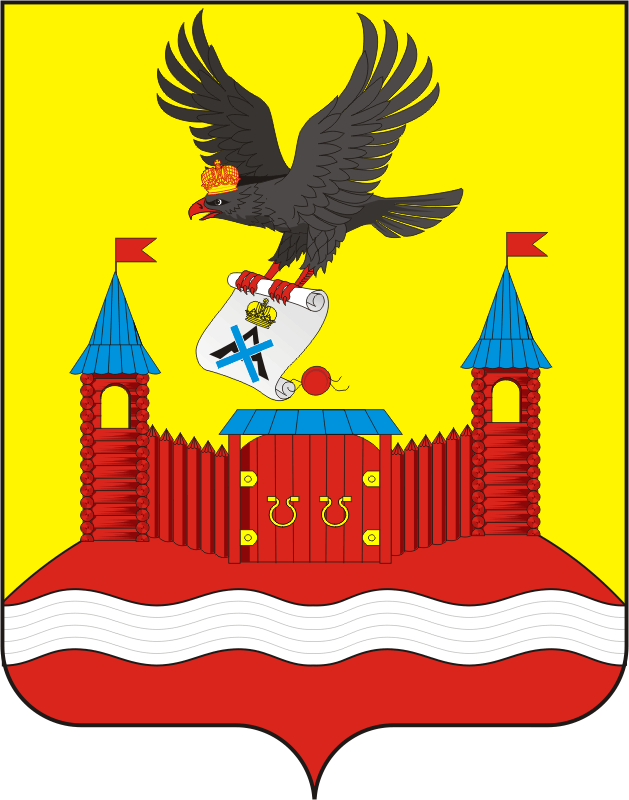 